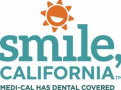 Mother and Baby Suggested Social Media Captions: In English: • Children should visit the dentist every six months starting with their first tooth or first  birthday, whichever comes first. Find out what services are covered for your baby at  SmileCalifornia.org • Make an appointment for your child’s first dental visit as soon as their first tooth comes  in or by their first birthday, whichever comes first. You can find a provider at  SmileCalifornia.org Use the hashtag: #SmileCalifornia En Español: • Los niños deben visitar al dentista cada seis meses a partir del primer diente o primer  cumpleaños, lo que ocurra primero. Descubra cuáles servicios están cubiertos para su  bebé en SonrieCalifornia.org • Haga una cita para la primera visita al dentista de su niño tan pronto le salga su primer  diente o cumpla su primer año, lo que ocurra primero. Usted puede encontrar un  proveedor en SonrieCalifornia.org Utilicé la etiqueta: #SonrieCalifornia #SmileCalifornia